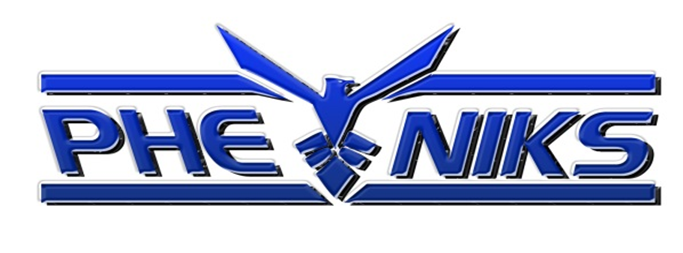 Sound & Lighting PlusThank you so much in your interest for DJ services from Pheniks Sound & Lighting Plus. First and foremost congratulations on your engagement and we are happy to have reached out to you. Please fill out this questionnaire of the DJ services that will be needed so it can help us work on your wedding package. Once filled out, please return back to djpheniks21@gmail.com and Felix Cruz the owner will personally reach out to you to start planning and bringing your dream wedding to reality. Please mark which services you are interested in belowWedding Ceremony Sound set up for ceremony	 Wireless microphone for officiant Nonflammable Cold Sparklers    Microphone Stand    ConfettiCocktail Hour Sound set up for cocktail hour    Live DJ	 Live Band	 Mounted TV’s Monogram/gobo	    Up lighting for cocktail areaWedding Reception DJ	 MC/Host    4 Panel DJ Booth    5 Panel DJ Booth with TV    6 Panel DJ Booth   Up lighting	 Nonflammable cold sparklers    Intelligent lighting    Mounted TV’s High definition party lights	 CO2 LED Gun    CO2 LED Machines Trusses with moving heads	 LED Robots	 Confetti LED cannons Dancing on a cloud low fog effect	 DJ Insurance     Photo booth    Monogram/gobo Live band    Digital monogram/gobo    Up riser stage    Wireless microphone    ConfettiExpected guest 0-50		 50-100	 100-150	 150-200	 200+Also to help us maximize your best personal package please provide us your expected budget $600-$1,000 $1,000-$1,500 $1,500-$2,000 $2,000-$2,500 $2,500 and overPlease check off everything you are interested in and the expected budget and Felix will reach out to you as soon as possible. In the table comments below feel free to add anything that we may have missed. CommentsBest regards,Pheniks Sound & Lighting Plus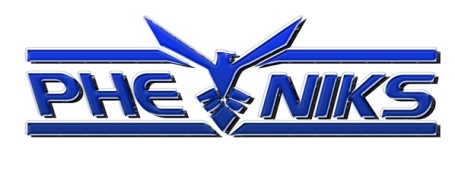 